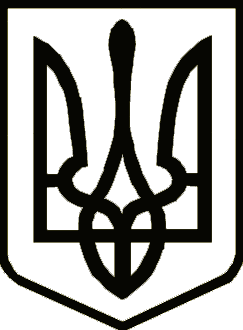 УкраїнаНОВГОРОД-СІВЕРСЬКА РАЙОННА РАДА ЧЕРНІГІВСЬКОЇ ОБЛАСТІРІШЕННЯ(десята сесія восьмого скликання)21 грудня 2021 року                                                                            № 141-VIII м. Новгород-СіверськийПро внесення змін до рішення Новгород-Сіверської районної ради Чернігівської області від 18 грудня 2020 року № 12-VIII «Про утворення президії районної ради»          Відповідно до пункту 3 частини першої статті 43, статті 57 Закону України «Про місцеве самоврядування в Україні», районна рада вирішила:1. Внести до пункту 1 рішення Новгород-Сіверської районної ради Чернігівської області від 18 грудня 2020 року № 12-VIII «Про утворення президії районної ради», такі зміни:	1) вивести зі складу президії районної ради  Падалка Романа Вікторовича; 	2) вивести зі складу президії районної ради  Бондаренко Віру Василівну.2. Контроль за виконанням рішення покласти на постійну комісію районної ради з   питань регламенту, законності і правопорядку, гуманітарної сфери, соціального захисту населення, сім’ї та молоді.Заступник голови районної ради                                             В. М. Бондаренко Проєкт рішення вносить:Заступник голови районної ради                                                В. М. Бондаренко